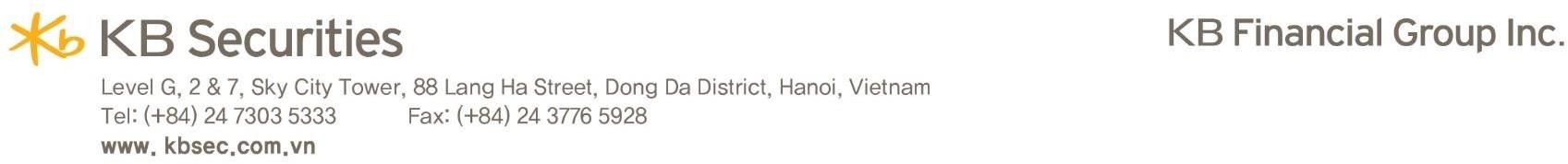 INTEREST RATE SCHEDULEApplicable from 21/04/2023Note:Adjusted cash advances fee of KB 9.5, KB 9.6, and KB Bestie to 12% from 21/04/2023.Margin interest rate and cash advances fee for some clients may be higher or lower than default interest rate according to clients’ policies, review policies and specific products in each periodBest Regards!KB SECURITIES VIET NAM JOINT STOCK COMPANY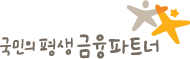 NO.SERVICESDEFAULT FEE1Cash Advances (KB-Advance)12%/year2Margin Loan (KB-Margin)12%/year